NOTICE IS HEREBY GIVEN that The Board of Directors of Central Louisiana Human Services District Board will conduct its monthly meeting on Thursday, January 9th.  The meeting will be held at 5411 Coliseum Blvd, Alexandria, LA  The tentative agenda follows:	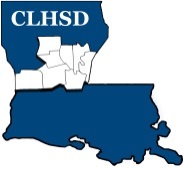 Central Louisiana Human Services DistrictBoard Meeting Agenda January 9, 2020 @ 5:30 p.m.  Call to Order/QuorumPrayer/PledgeRead and Approve January 2020 Meeting Agenda (Vote)  Solicit Public Comment RequestsApproval of Minutes 	December 2019 Board Meeting Minutes District ReportsFinancial Report- 2020 ED Monthly Report Policy Reviews Executive Limits: II. D. Financial Planning/Budgeting w/corresponding procedureBoard Business  Comments Collected on ED Performance  - N/ABoard Development/Training Topic –Mental Health Court    Questions/Comments as SolicitedNext Month – February Executive Limits – ED II.E. Financial Condition and Activities w/procedure Non Appropriated Funds Board Business Members Term Wishes send to Parishes/ Governor’s Office Annual Bylaws Review Training Topic – Residential Treatment  AnnouncementsNext meeting – February 6, 2020Adjourn (Vote)